燃气用户安全用气须知1、正确使用燃气设施和燃气用具；严禁使用不合格的或已达到判废年限的燃气设施和燃气用具。应使用带熄火保护装置的燃气器具，天然气灶具和燃气热水器的判废年限均为8年，到期请及时更换。国家明令禁止使用直排式燃气热水器。			2、不得擅自改动燃气管道，不得擅自拆除、改装、迁移、安装燃气设施和燃气用具。3、在安装燃气计量仪表、阀门管道等设施的房间内不得有人居住、堆放杂物等。	4、定期用皂液检查是否有泄漏，严禁使用明火检查泄漏。			5、连接燃气用具的软管应定期更换，不得使用不合格和出现老化龟裂的软管，软管应安装牢固，长度不应超过2米，橡胶软管不得穿墙、顶棚、地面、窗和门。	6、安装符合燃气规范要求的长寿命金属软管。7、正常情况下，严禁用户开启或关闭公用燃气管道上的阀门。			8、当发现室内燃气设施或燃气用具异常、燃气泄漏、意外停气时，应在安全的地方切断电源、关闭阀门、开窗通风，严禁动用明火、启闭电器开关等，并应及时向城镇燃气供应单位报修，严禁在漏气现场打电话报警。						9、燃气用户不得改变燃气用途或转供燃气。					10、燃气用户应协助燃气供应单位对燃气设施进行检查、维护和抢修；根据《河北省燃气管理条例》第三十二条规定：因燃气用户原因维修不及时造成损失的，由燃气用户自行承担。11、建议购买并正确使用天然气报警器。						12、建议购买民用燃气用户综合保险。13、用户变更房屋产权的要及时到我公司客户服务中心办理燃气过户手续。房主将房屋出租等变更使用的，应向使用者告知燃气安全使用知识及应履行相应义务。				14、用户登记的联系电话将作为我公司与用户紧急联系和进行相关内容通知使用，联系电话变更时，应及时到客服中心窗口登记变更，避免因联系不到而影响您的安全用气。															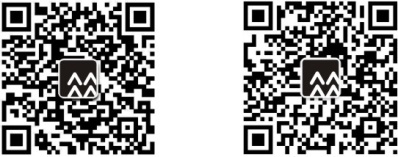 华润燃气微信服务号     秦皇岛华润燃气      客 服 热 线：0335—3062434       引领商业进步  共创美好生活